ПРОЕКТ                                 «ЧТО ТАКОЕ РУССКАЯ ИЗБА?»Проблема. При чтении русских народных сказок дети задавали вопрос: Что такое изба? Поэтому мы посчитали необходимым донести до сознания детей историю русского быта, устройства деревенской избы, к разнообразию старинных предметов домашнего быта.Актуальность проекта. Дети группы проявляют активный интерес к русскому быту, к устройству русской избы (к разнообразию старинных предметов домашнего быта, разделение труда в семье), к обычаям и культуре народа, носителями которых они являются.  Проект -     исследовательско - творческий Цель проекта. Формирование представлений о русском крестьянском быте, уважения к русской народной культуре.Задачи проекта:познакомить детей с устройством русской избы; изготовить макет русской избы;познакомить с многообразием предметов домашнего обихода, их названиями и назначением;расширять словарный запас: изба, печь, печурка, заваленка, ухват, самовар, прялка, лавка, керогаз, веретено, лапти;воспитывать патриотические чувства.Участниками данного проекта являются дети подготовительной группы, воспитатели, родители.Методы проекта: исследовательский, творческий.Данные проект осуществляется в рамках педагогической системы детского сада :с детьми в специально организованной деятельности, совместной деятельности взрослого и ребенка или подгруппы детей, самостоятельной детской деятельности;с родителями в просветительской работе, в специально организованной совместной деятельности.Предполагаемый результат:Дети получат обширные знания об истории крестьянского жилища – избы, о её устройстве.Дети познакомятся со старинными предметами домашнего обихода.Словарный запас обогатится названиями предметов русского быта.Изготовят макет русской избы.Будет создан мини-музей «Русская изба».Этапы реализации проекта:Подготовительный.Основной.Заключительный.Ресурсное обеспечение: конспекты НОД, наглядные материалы (альбомы, слайды, энциклопедии), материалы для творчества, предметы домашнего обихода (печь, лавки, стол, прялка, утюг, керогаз, веретено, весы, лампы ), посуда.Работа с родителями:консультация «Как люди на Руси жили»;оказание родителями помощи в оформлении мини-музея.Список использованной литературы:«Проектная деятельность в детском саду: родители и дети» М.А. Захарова, Москва, 2010 г. «Приобщение детей к истокам русской народной культуры» О.Л. Князева, М.Д. Маханёва, Санкт-Петербург, 2002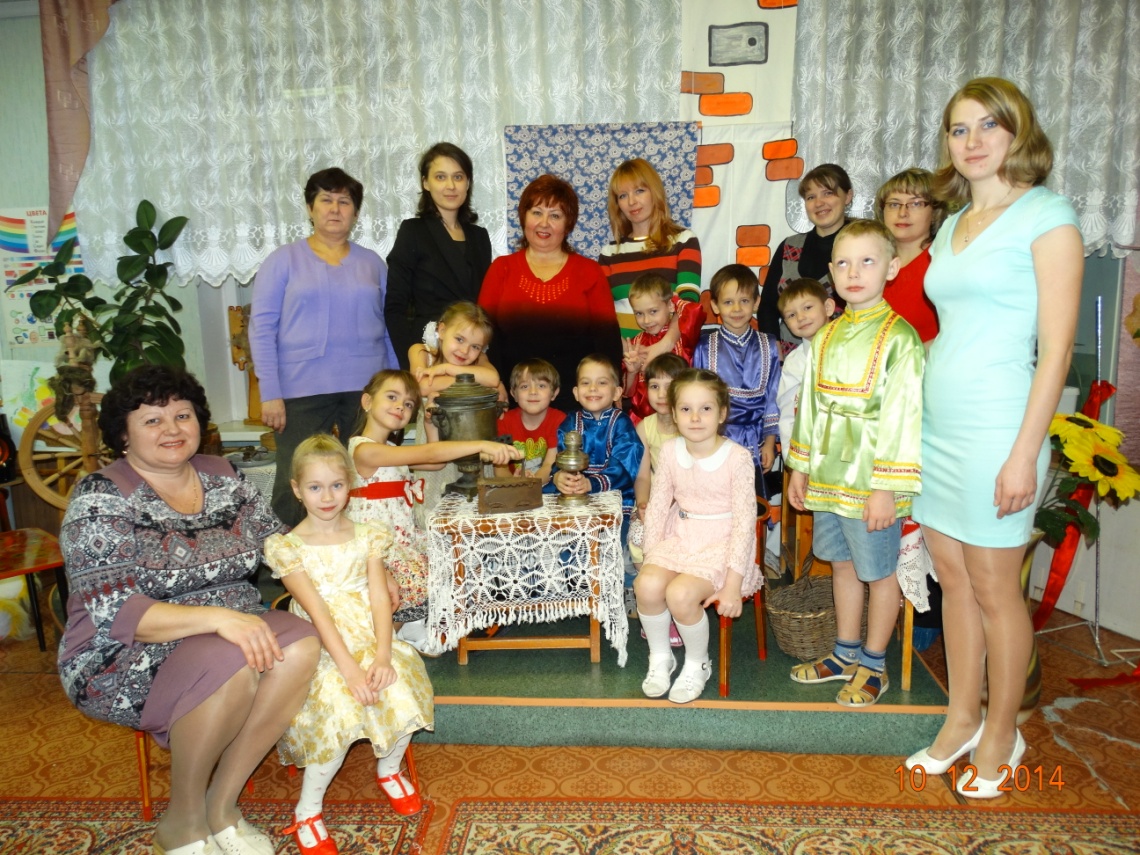 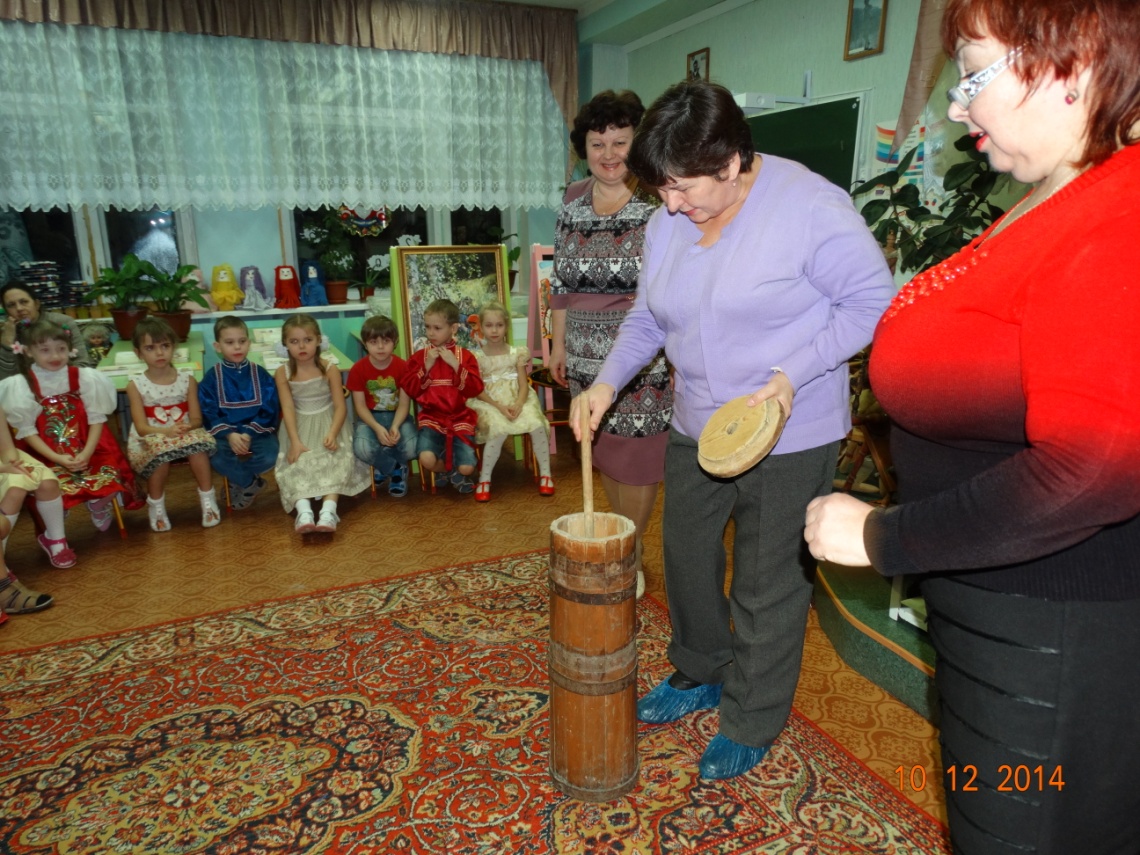 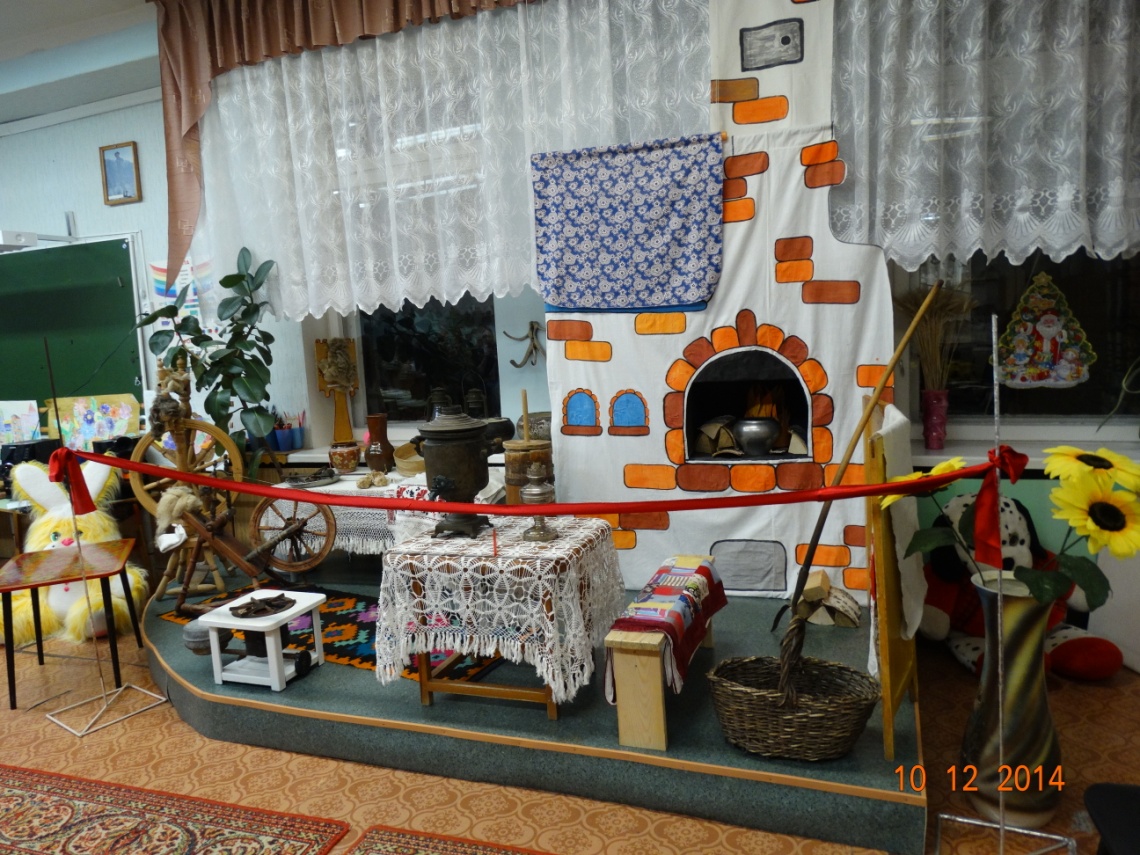 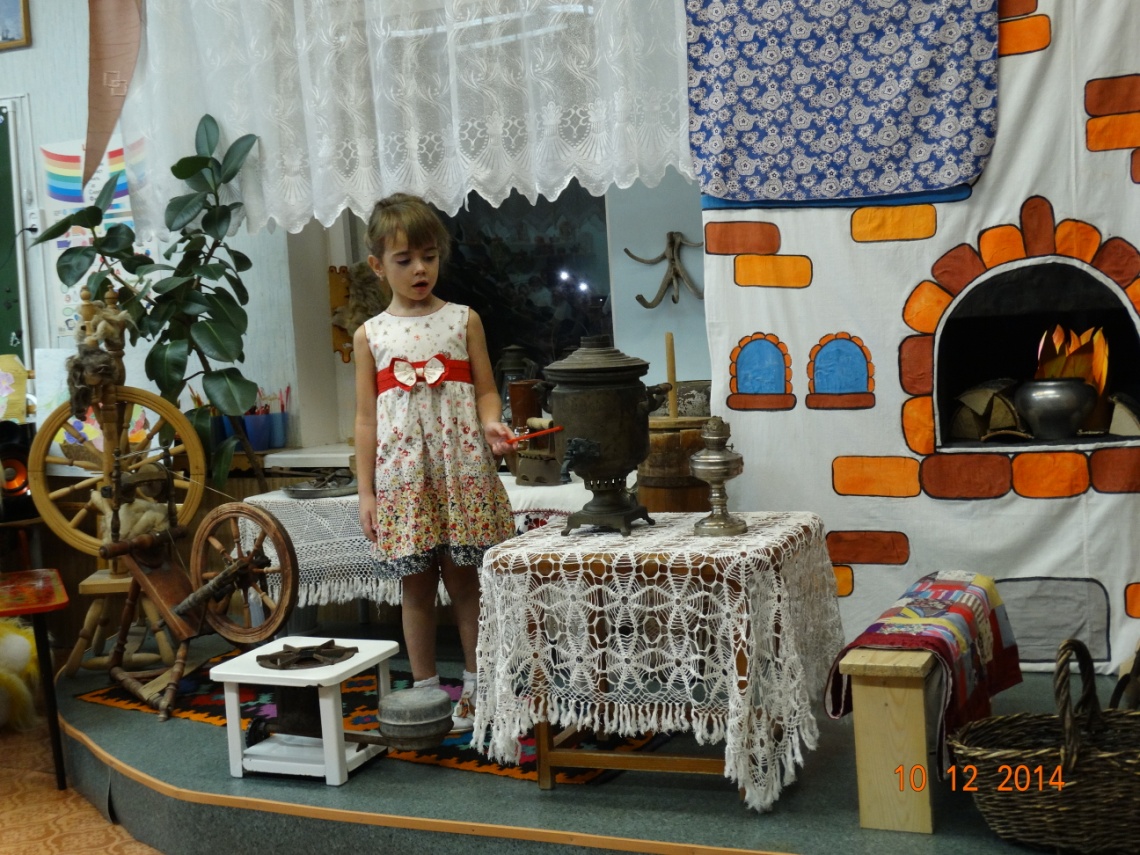 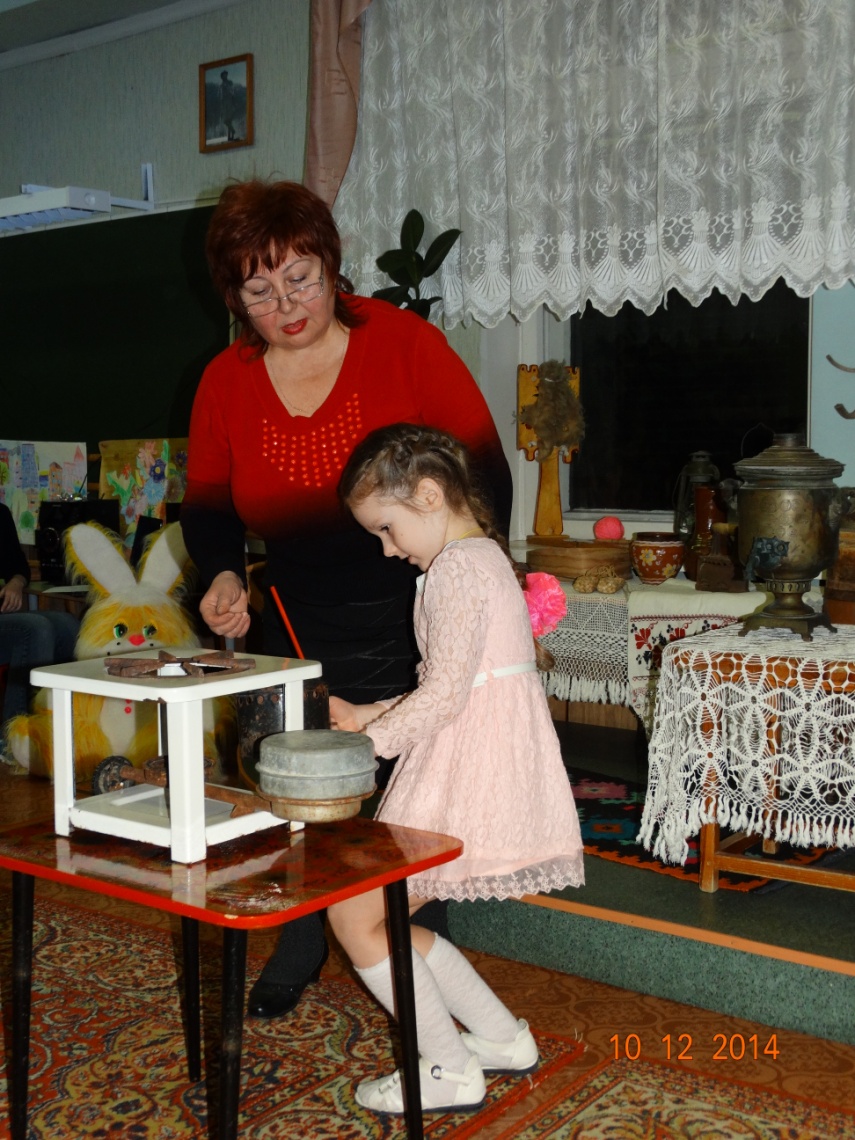 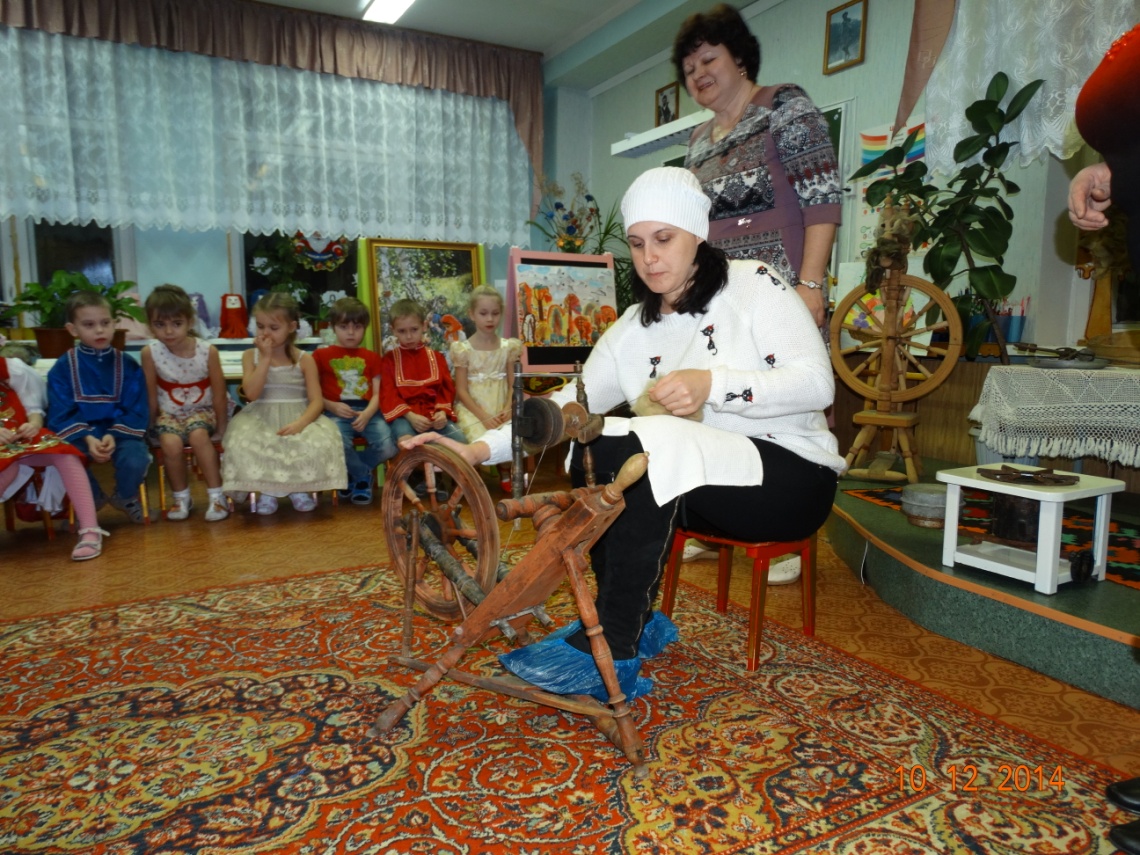 №ТемаДатаПодготовительный1.Знакомство детей с русской избой (картинки, слайды)октябрь, 20142.Рассматривание «Старинные предметы домашнего быта» (картинки, слайды)октябрь-ноябрь, 20143.Чтение энциклопедийоктябрь-декабрь 2014Основной1.Рассказ воспитателя о русской избеоктябрь, 20142.Досуг: загадки о предметах бытаоктябрь, 20143.Сбор предметов быта, утвариоктябрь-ноябрь, 20144.НОД: «Как строили дом на Руси»ноябрь,20145.НОД: «Что за зернышко такое, не простое – золотое»ноябрь, 2014Заключительный1.Изготовление макета старинной русской избыдекабрь, 20142.Оформление мини-музея «Русской избы»декабрь, 20143.Презентация проекта декабрь, 2014